 TABELA DE CANASTRA FEMININA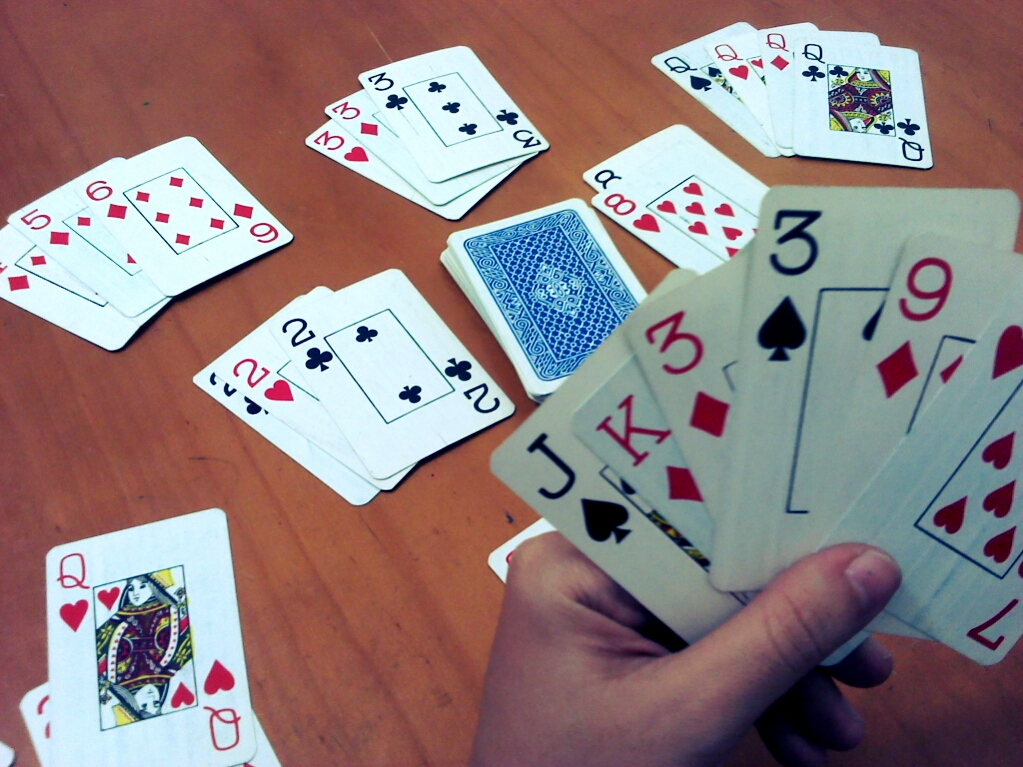 1ª Rodada dia: 18/07LOCAL :  SORVETERIA TENTAÇÃO2ª Rodada dia: 25/07LOCAL : BAR SILVESTRE3ª Rodada dia: 01/08LOCAL: SORVETERIA TENTAÇÃO4ª Rodada dia: 08/08LOCAL : BAR SILVESTRE5ª Rodada dia: 15/08LOCAL : SORVETERIA TENTAÇÃO6ª Rodada dia: 22/08LOCAL : BAR SILVESTRETABELA DE CANASTRA MASCULINA1ª Rodada dia: 18/07LOCAL :  SORVETERIA TENTAÇÃO 1ª Rodada dia: 18/07LOCAL : SORVETERIA TENTAÇÃO2ª Rodada dia: 25/07LOCAL : BAR SILVESTRE2ª Rodada dia: 25/07LOCAL : BAR SILVESTRE3ª Rodada dia: 01/08LOCAL: SORVETERIA TENTAÇÃO3ª Rodada dia: 01/08LOCAL: SORVETERIA TENTAÇÃO4ª Rodada dia: 08/08LOCAL : BAR SILVESTRE4ª Rodada dia: 08/08LOCAL : BAR SILVESTRE5ª Rodada dia: 15/08LOCAL : SORVETERIA TENTAÇÃO 5ª Rodada dia: 15/08LOCAL : SORVETERIA TENTAÇÃO6ª Rodada dia: 22/08LOCAL : BAR SILVESTREjogohorachave119:30King’s Ball/ Alvorada Flor do Ipê B                                   02King’s Ball/ Alvorada Flor 01 do Ipê AU219:30Quem Chuta Busca/ Master                                 00Sede Prigol03Ujogohorachave319:30King’s Ball/ Alvorada Flor do Ipê A                              01                   Quem Chuta Busca/ Master 02U419:30Independente                     0201 Sede PrigolUjogohorachave519:30Independente  0003 King’s Ball/ Alvorada Flor do Ipê AU619:30Quem Chuta Busca/ Master 01King’s Ball/ Alvorada Flor 02 do Ipê BUjogoHoraChave719:30King’s Ball/ Alvorada Flor do Ipê BIndependenteU819:30King’s Ball/ Alvorada Flor do Ipê A Sede PrigolUjogoHoraChave919:30IndependenteQuem Chuta Busca/ MasterU1019:30King’s Ball/ Alvorada Flor do Ipê BSede PrigolUjogoHoraChave1119:301º COLOCADO2º COLOCADOFINALjogohoraChave119:30King’s Ball/alvorada Flor do Ipê A                                 02Quem Chuta Busca/  Master A 01A219:30Colorado Santo Expedito 0201 Bar Bolão DalboscoAjogohoraChave319:30King’s Ball/alvorada Flor do Ipê B                                 02Faz Frio/Vidraç. Sturmer B01B419:30Lanchonete Guanabara 0003 Quem Chuta Busca/ Master BBjogohoraChave519:30Juventus                             0003 King’s Ball/alvorada Flor do Ipê AA619:30Quem Chuta Busca/ Master A 00Colorado/ Santo Expedito03AjogohoraChave719:30Madeireira Casagrande      0003 King’s Ball/alvorada Flor do Ipê BB819:30Faz Frio/Vidraç. Sturmer B 0300 Lanchonete GuanabaraBjogohoraChave919:30Bar Bolão Dalbosco             0300  JuventusA1019:30King’s Ball/alvorada Flor do Ipê A                                      02Colorado/ Santo Expedito01AjogohoraChave1119:30Quem Chuta Busca/ Master B01Madeireira Casagrande02B1219:30King’s Ball/alvorada Flor do Ipê B                                  03Lanchonete Guanabara00BjogohoraChave1319:30King’s Ball/alvorada Flor do Ipê ABar Bolão DalboscoA1419:30Quem Chuta Busca/ Master AJuventusAjogohoraChave1519:30King’s Ball/alvorada Flor do Ipê BQuem Chuta Busca/ Master BB1619:30Faz Frio/Vidraç. Sturmer BMadeireira CasagrandeBjogohoraChave1719:30Quem Chuta Busca/ Master ABar Bolão DalboscoA1819:30JuventusColorado/ Santo ExpeditoAjogohorachave1919:30Faz Frio/Vidraç. Sturmer BQuem Chuta Busca/ Master BB2019:30Madeireira CasagrandeLanchonete GuanabaraBjogohorachave2119:301º DE A2º DE BSEMI F2219:301º DE B2º DE ASEMI F2321:00VENC. DO JOGO 21VENC. DO JOGO 22FINAL